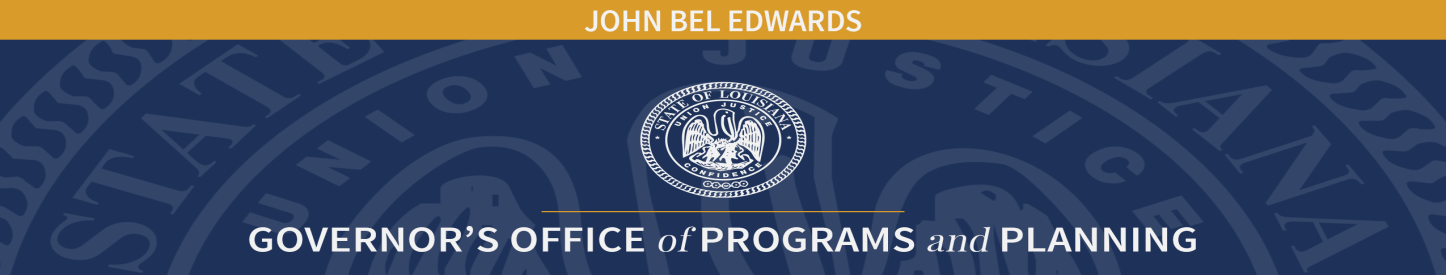 STATUS ON THE COUNCIL OF GRANDPARENTS RAISING GRANDCHILDRENMINUTESOctober 15, 2021Members in Attendance:Kathy ColemanTorin McClanahan Danna SpaydeHeidi BourgeoisAngellic KellerAndrea CouchAyn StehrKathleen RicheyJoni SmithLakeisha RobertsonGuest in Attendance:Rita HawthorneKolletta Davis (in place of member Joanna Tonguis)Call to Order:Kathy Coleman called the meeting to order at 9:03 a.m.Approval of the Minutes:Danna Spayde made a motion to approve the August 13, 2021 minutes, Rita Hawthorne 2nd the motion.Old Business:Talya Bergeron has presented the letter to the Baton Rouge Bar Associate regarding Pro-Bono projects and is now preparing to present to the Pro-Bono committee located in the Louisiana State Bar.CCAB Updates:GRGC Budget priority is being pushed to the forefront and will be presented on October 27th to the Children’s Cabinet. Torin stated that he is in the process of collecting relevant information and resources regarding Grandparents Raising Grandchildren for the policy brief and has asked the council if there is any information that they would like to for him to include then contact him at torin.mcclanahan@la.govKathy Coleman and the council have all agreed to start having Bi-monthly meeting the 2nd Friday every other month starting December 2021. Updates from Subcommittees:Legal: No new relevant information to be reported except previously regarding the letter that is being presented to Louisiana JudgesNutrition: DSNAP for grandparents are going successfully Grandparents Raising Grandchildren Information Center of Louisiana has been successful in getting grandparents miscellaneous items.Additional items such as hygiene and diapers (ages: newborn to adult) are being requested by Kathy Coleman; if any member or guest of the council has any known resources please contact Kathy Coleman (GRGICL)Education: No new information is being reported.Restructuring of subcommittees:The council has decided on a trial basis to have one collective subcommittee rather than three separate committees. They will meet at 10 a.m. following the regular 9 a.m. council meeting.Closing Remarks:The meeting was adjourned at 9:30 p.m. 